ПОСТАНОВЛЕНИЕ 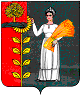  АДМИНИСТРАЦИИ СЕЛЬСКОГО ПОСЕЛЕНИЯПЕТРОВСКИЙ СЕЛЬСОВЕТДОБРИНСКОГО МУНИЦИПАЛЬНОГО РАЙОНА ЛИПЕЦКОЙ ОБЛАСТИ13.07.2022 г.                                п.свх.Петровский                                    №53О Порядке предоставления единовременной материальной помощи гражданам, находящимся в трудной жизненной ситуации из средств резервного фонда администрации сельского поселения Петровский сельсовет Добринского муниципального района В соответствии со статьей 81 Бюджетного кодекса Российской Федерации, Федеральным законом от 06.10.2003 № 131-ФЗ "Об общих принципах организации местного самоуправления в Российской Федерации", Положением «О Порядке расходования средств резервного фонда администрации сельского поселения Петровский сельсовет, утвержденным постановлением администрации сельского поселения от 26.06.2017 № 74 администрация сельского поселения Петровский сельсоветПОСТАНОВЛЯЕТ:1. Утвердить Порядок предоставления единовременной материальной помощи гражданам, находящимся в трудной жизненной ситуации, из средств резервного фонда администрации сельского поселения Петровский сельсовет (приложение 1).2. Утвердить состав комиссии по рассмотрению заявлений граждан, находящихся в трудной жизненной ситуации, об оказании единовременной материальной помощи за счет средств резервного фонда администрации сельского поселения Петровский сельсовет (приложение 2).3. Главному специалисту-эксперту Семикиной Н.Б. обеспечить финансирование выделяемой единовременной материальной помощи из резервного фонда администрации сельского поселения Петровский сельсовет в соответствии с протоколами комиссии.4. Контроль за исполнением настоящего постановления оставляю за собой.Глава администрации сельскогопоселения Петровский сельсовет         		                      Н.В.ЛычкинПриложение 1к постановлениюадминистрации сельского поселения Петровский сельсовет от 13.07.2022 го№53ПОРЯДОКПРЕДОСТАВЛЕНИЯ ЕДИНОВРЕМЕННОЙ МАТЕРИАЛЬНОЙ ПОМОЩИ ГРАЖДАНАМ, НАХОДЯЩИМСЯ В ТРУДНОЙ ЖИЗНЕННОЙ СИТУАЦИИ, ИЗ СРЕДСТВ РЕЗЕРВНОГО ФОНДА АДМИНИСТРАЦИИ СЕЛЬСКОГО ПОСЕЛЕНИЯ ПЕТРОВСКИЙ СЕЛЬСОВЕТ1. Настоящий Порядок определяет целевое назначение, критерии и механизм распределения средств, выделяемых из резервного фонда администрации сельского поселения Петровский сельсовет в целях предоставления единовременной материальной помощи гражданам, зарегистрированным на территории сельского поселения Петровский сельсовет, находящимся в трудной жизненной ситуации.2. Настоящий Порядок разработан в соответствии с Положением о порядке расходования средств резервного фонда администрации сельского поселения Петровский сельсовет, утвержденным постановлением администрации сельского поселения Петровский сельсовет от 26.06.2017 № 74.3. Единовременная материальная помощь предоставляется:1) в случае имущественных потерь, причиненных стихийными бедствиями, катастрофами, пожарами и другими ситуациями чрезвычайного характера в размере до десяти тысяч рублей на семью;2) в случае возникновения трудной жизненной ситуации, объективно нарушающей его деятельность (инвалидность, болезнь, сиротство, малообеспеченность и иное), которую он не может преодолеть самостоятельно, - в размере до десяти тысяч рублей.В исключительных случаях, если потребность в материальной помощи превышает десять тысяч рублей, то комиссия принимает решение индивидуально исходя из конкретных объективных обстоятельств.3.1. В случае поступления на счет сельского поселения добровольных пожертвований от физических и юридических лиц в связи с ситуациями чрезвычайного характера, произошедшими на территории сельского поселения Петровский сельсовет, единовременная материальная помощь оказывается в пределах фактически поступивших средств каждому члену семьи в следующих размерах:- в связи с потерей и порчей имущества - в размере до десяти тысяч рублей.4. Гражданин или его законный представитель для рассмотрения вопроса о предоставлении единовременной материальной помощи представляет в администрацию сельского поселения Петровский сельсовет заявление в письменной форме с указанием фамилии, имени, отчества, адреса места жительства, номера телефона, с приложением копии паспорта. При обращении граждан за предоставлением единовременной материальной помощи в комиссию по рассмотрению заявления граждан дополнительно предоставляются: справка с места жительства о составе семьи;акт материально-бытового обследования с заключением администрации сельского поселения;копия документа о праве собственности на жилое помещение;копия направления органов здравоохранения на лечение;справка Министерства здравоохранения и социального развития Российской Федерации, подтверждающая инвалидность;справка о доходах гражданина и членов семьи за три месяца, предшествующих месяцу обращения за единовременной материальной помощью;в случае обращения граждан по погашению задолженности за услуги ЖКХ - документы, подтверждающие ее наличие;иные документы.5. Заявление гражданина, находящегося в трудной жизненной ситуации, о предоставлении единовременной материальной помощи рассматривается на заседании комиссии, образованной постановлением администрации сельского поселения Петровский сельсовет.6. Комиссия по рассмотрению заявлений граждан, находящихся в трудной жизненной ситуации, об оказании единовременной материальной помощи за счет средств резервного фонда администрации сельского поселения (далее - комиссия) является коллегиальным совещательным органом администрации сельского поселения Петровский сельсовет.7. Руководство работой комиссии осуществляет ее председатель, в отсутствие председателя руководство комиссией осуществляет его заместитель.8. Организационное обеспечение деятельности комиссии осуществляет администрация сельского поселения Петровский сельсовет, которая готовит пакет документов, подтверждающих нуждаемость гражданина в оказании единовременной материальной помощи, и вносит предложения об оказании материальной помощи за счет средств резервного фонда.9. Заседания комиссии проводятся по мере необходимости. Заседания комиссии правомочны, если на них присутствует не менее 2/3 от установленного числа ее членов. Решение комиссии принимается большинством голосов путем открытого голосования. В случае равенства голосов при голосовании голос председателя является решающим.10. Решение комиссии оформляется протоколом за подписью всех членов комиссии. Протоколы хранятся у секретаря комиссии в течение срока, установленного номенклатурой дел администрации сельского поселения Петровский сельсовет.11. При рассмотрении отнесенных к ее ведению вопросов комиссия вправе:- обращаться в уполномоченные органы с запросом о проверке достоверности представленных заявителем документов;- получать в установленном порядке от органов местного самоуправления сельского поселения, физических лиц, юридических лиц и индивидуальных предпринимателей информацию, необходимую для разрешения поставленных вопросов;- запрашивать у заявителя дополнительные документы, заслушивать его объяснения для решения вопроса по существу обращения.12. Протокол комиссии является основанием для принятия постановления администрации сельского поселения Петровский сельсовет о предоставлении единовременной материальной помощи. 13. Решение о предоставлении единовременной материальной помощи или об отказе в ее предоставлении принимается в течение 30 календарных дней со дня получения документов, указанных в пункте 4 настоящего Порядка, о чем в течение 5 рабочих дней письменно сообщается заявителю.14. Единовременная материальная помощь предоставляется в течение календарного года один раз. Единовременная материальная помощь в случаях, установленных подпунктом 1 пункта 3 настоящего Порядка, предоставляется при возникновении повторной ситуации не более двух раз в течение календарного года, в размерах, предусмотренных подпунктом 1 пункта 3 настоящего Порядка или пунктом 3.1, в зависимости от наличия (отсутствия) поступлений средств добровольных пожертвований.15. Единовременная материальная помощь перечисляется администрацией сельского поселения Петровский сельсовет в течение 10 рабочих дней со дня принятия постановления о ее предоставлении в соответствии с обращением заявителя в организации и учреждения в части оплаты:- заложенности за услуги ЖКХ;- приобретения товаров, выполнения работ и оказания услуг (договор, счет, накладная, акт выполненных работ и др.); В отдельных случаях по решении комиссии на лицевой счет гражданина в кредитной организации о перечислении.16. Основаниями для отказа в единовременной материальной помощи являются:- непредставление документов, установленных пунктом 4 настоящего Порядка; - представление гражданином документов, содержащих недостоверные сведения;- неподтверждение факта нахождения заявителя в трудной жизненной ситуации.Приложение 2к постановлениюадминистрации сельского поселения Петровский сельсовет от 13.07.2022 го№53СОСТАВКОМИССИИ ПО РАССМОТРЕНИЮ ЗАЯВЛЕНИЙ ГРАЖДАН, НАХОДЯЩИХСЯ В ТРУДНОЙ ЖИЗНЕННОЙ СИТУАЦИИ, ОБ ОКАЗАНИИ ЕДИНОВРЕМЕННОЙ МАТЕРИАЛЬНОЙ ПОМОЩИ ЗА СЧЕТ СРЕДСТВ РЕЗЕРВНОГО ФОНДА АДМИНИСТРАЦИИ СЕЛЬСКОГО ПОСЕЛЕНИЯ ПЕТРОВСКИЙ СЕЛЬСОВЕТПредседатель комиссииЛычкин Николай ВячеславовичГлава администрации сельского поселения Петровский сельсоветЗаместитель председателяПодольян Инна ВалериевнаСтарший специалист 1 разряда администрации сельского поселения Петровский сельсоветСекретарь комиссииСемикина Наталья БорисовнаГлавный специалист-эксперт администрации сельского поселения Петровский сельсоветЧлены комиссииТитова Тамара ИвановнаСпециалист 1 разряда администрации сельского поселения Петровский сельсовет